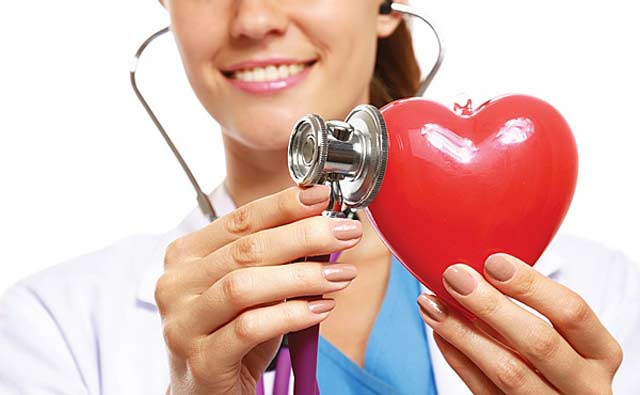              По данным статистики, заболеваемость болезнями сердца и сосудов приближается  к   90%, смертность от сердечно – сосудистых заболеваний составляет 55%  всех летальных исходов 	К заболеваниям сердечно – сосудистой системы относятся: артериальная гипертензия, ишемическая болезнь, пороки сердца, сердечная недостаточность, патологии сосудистого русла (атеросклероз, тромбофлебит), варикозная болезнь ног, геморрой и др. Артериальная гипертензия – одно из самых распространённых заболеваний, которое является основной причиной возникновения сердечно – сосудистых заболеваний и их осложнений.  Артериальное  давление в норме для всех возрастов  составляет – 120/80 мм.рт.ст,   давление 140/90 мм.рт.ст.  и выше повышенное  давление   или  гипертония.С целью повышения информированной грамотности населения по вопросам болезней системы кровообращения, формирования навыков контроля артериального давления и продвижения принципов здорового образа жизни на территории Краснопольского района в 2018 году будет проводиться ежемесячная информационно – образовательная акция «Цифры здоровья: артериальное давление».                              Акция будет проходить:1, 10.01.18 года -   рай. Аптека № 12;             7.   11.07.18 года – гор. газ;      2. 14.02.18 года -   Жилкоммунхоз;                 8.   08.08.18 года – ДРСУ;3. 14.03.18 года -  рай. Гимназия                     9.   12.09.18 года – рай. Аптека;4. 11.04.18 года – средняя школа;                   10. 10.10.18 года – рай. Аптека;5. 10.05.18 года – центр детского творчества;11. 14.11.18 года – рай. Аптека;6. 13.06.18 года – лесхоз;                                   12. 12.12.18 года – рай. Аптека;   Время проведения акции: с 9.00 до 13.00,  приём будет вести врач – терапевт   согласно графика – измерение артериального давления, определение ИМТ, анкетирование, индивидуальная беседа,  консультирование специалиста, выписка рецепта, направление для дальнейшего обследования.                                                 Администрация ЦРБ»